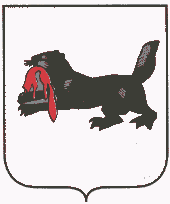 ИРКУТСКАЯ  ОБЛАСТЬ Тулунский районАдминистрация Кирейского сельского поселенияР А С П О Р Я Ж Е Н И Ес. Уйгат      					№29-рг		       16 апреля      2024 года.	О назначение  ответственных за хранение  и  использование пожарногоинвентаря.	 В целях обеспечения  сохранности  пожарного инвентаря  и  его  эффективного  целевого и  рационального использования  на  территории  Кирейского сельского поселения  во исполнение  федерального закона  №- 100-ФЗ от 06 мая 2011 года «О добровольной пожарной охране» Назначить  ответственных за сохранность и  использование  пожарного инвентаряа). по администрации Кирейского сельского поселения  водителя администрации Карпук Олега Николаевича, закрепить за ним нижеперечисленный  пожарный  инвентарь:- Топор плотницкий;- Багор;- Ствол Ручной комбинированный СРК -50;- Головка  переходная 50х70;- Лестница- палка;- 6 руковов напорных «Латекс» д.51 с ГР- Мотопомпа KOSHIN К 180, №- 1103005492;- Ствол ручной перекрывной РСП -50;б).  по  Уйгатской ОШ  завхоз  школы  Кондратюк Сергея Васильевича, закрепить за ним  нижеперечисленный пожарный  инвентарь:- Мотопомпа KOSHIN К 180, №- 11030056613;- Ствол ручной перекрывной РСП -50;- 3 рукава напорных №Латекс» д.51 мм с ГР;- Рукав напорный-всасывающий д. 50 мм»в). По урочищу  Баракшин – староста  Павлечко Владимира  Мироновича- Авторазливочная станция АРЛ-14 ЗИЛ -131 1983 года выпуска;- Мотопомпа GF30CX-168F- Ствол Ручной комбинированный СРК -50;- Головка  переходная 50х70;- Разветвление РТ-70;-  2 рукава напорно-всасывающих д. 77 мм. В сборе с ГР;- 3 рукава напорных «Латекс» д. 77 с ГР;- 3 рукава напорных «Латекс» д.51 с ГР- Аккумуляторная  батарея 6СТ-90; Бухгалтерии до 30 апреля  2024 года заключить с  ответственными  лицами  договора  о полной  материальной  ответственности оформить передачу  указанного  оборудования по  актам  приёма  передачи.Контроль  за  исполнением  распоряжения  оставляю  за  собой.Врио Главы администрации Кирейского сельского поселения			       Е.П. Никитенко	